Leveringsadresse:Navn på klub eller person Adresse på klub eller person Postnummer  By Faktureringsadresse hvis anden end ovenstående: Navn på klub eller person Adresse på klub eller person Postnummer  By 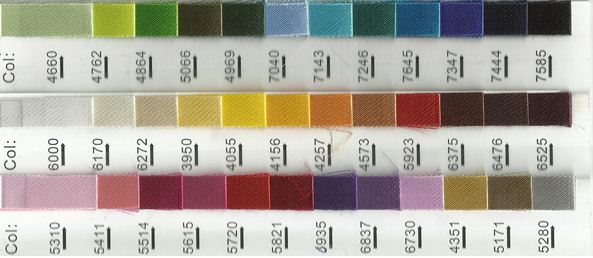 SløjferLeveringstermin: Husk at vedhæfte logo i .pdfAntalTypeInderst2. ring3. ring4. ring5. ringHaletrykTekstFarve Farve Farve Farve Farve Farve Farve 